Мұхтар Әуезов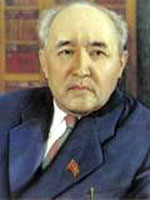 Қазақ халқының ұлы ақыны, атақты ағартушысы, кемеңгер ойшылы әрі көрнекті қоғам қайраткері Абай Құнанбаевтың өмірі мен шығармашылығына байланысты материалды жинау, ретке келтіру және зерттеу жұмыстарымен көптеген ғалымдарымыз, ақын-жазушыларымыз бен әдебиетшілеріміз шұғылданып келеді. Абайтану мәселесімен айналысқан ғалымдардың арасында академик М.Әуезовтың сіңірген еңбегі ерекше. М.О. Әуезов 28 қыркүйекте бұрынғы Семей уезі, Шыңғыс болысындағы Қасқабұлақ деген жерде туып, балалық шағы көшпенді ауылда өтті. Болашақ жазушы ұлы Абай өз шығармаларында сонша терең әрі жан-жақты суреттеген сол кездегі қазақ қоғамының сипаты мол, қайшылыққа толы өмір-тұрмысын көзімен көрді. 
        М.Әуезов үлкен өмірлік, шығармашылық жолдан өткен ұлы тұлға. Оның алғашқы жиырма жылғы жастық шағы өзінің сүйікті ақыны әрі рухани ұстазы болған Абайдың балалық, жастық, жігіттік кезеңін еске түсіреді. Кейін оның атақты эпопеясында жазғаны да сол дала, сондағы ауыл, сол қоғамдық орта. Атасы Әуез бен әжесі Дінасылдың тәрбиесінде болған бала Мұхтардың алғаш сауатын ашушы да атасы. Ол сол арқылы Абайдың өлеңдерін ауылдастарына оқып беретін дәрежеге жетеді. Бұдан кейін ол әуелі Семейдегі бес кластық орысша оқытатын училищені, содан соң сондағы мұғалімдік семинарияны тәмамдайды. Семинарияда жүріп өзінің тұңғыш шығармасы "Еңлік-Кебек" пьесасын жазады. Алашорда өкіметінің қызметіне белсене араласады. Алашорда таратылғаннан кейін бірыңғай білім жинауға бет бұрады. Бір қыс Ташкенттегі Орта Азия мемлекеттік университетінде, төрт жыл Ленинград университетінде оқып, филология факультетін бітіреді. Сол жылы Орта Азия университетінің Шығыс факультетінің жанындағы аспирантурада оқиды. 
        Жазушы өзінің шығармашылық жолында талай жанрға, тақырыпқа із салып, қыруар очерк, әңгіме, пьесалар жазған, тамаша аудармалар жасаған, әдеби сынға, әдебиет тарихын зерттеу жұмысына белсене ат салысып, көптеген мағыналы мақалалар жариялаған, баяндамалар жасаған, оқулықтар құраған, жоғары оқу орындарында дәріс беріп, теориялық білімін жетілдіріп отырған. 30-жылдарда Абай мұрасына әр қилы баға беріліп, онан кейін де қым-қиғаш пікірлер айтылып жүргенде, Абайды тереңдеп, кеңінен тануды өзіне өмірлік мақсат ету ол кезде біліктілік, даналық қана емес, үлкен ерлік те болғаны хақ. Кесек, кең тынысты, сан миллион оқырмандардың жүрегіне жол табатын көркем шығарма арқылы Абайды әлемге әйгілеу үшін Әуезов қандай қажет болса, Әуезовтің дүние жүзі мәдениетінің биігіне көтерілуіне Абай мұрасы, Абайдың өнерпаздық, ойшылдық дәстүріндей үлкен тірек сондай қажет еді. 1936 жылы "Қазақ әдебиеті" газетінде "Татьянаның қырдағы әні" дейтін прозалық үзінді жарияланды. Бұл — болашақ романның бір тарауы еді. Осыдан соң, 1940 жылы, Л.Соболевпен бірлесіп "Абай" трагедиясын жазды. Жазушының өзі айтқандай, "Абай" және "Абай жолы" романдарын жазу жазушының шығармашылық өміріндегі сүйікті ісіне айналады. Абай жолы - халық жолы, халық жолы - Абай жолы. 
        Мұхтар Омарханұлы 15 жыл бойы "Абай жолы" атты өзінің 4 томдық даңқты тарихи роман-эпопеясын жазды. Мұның "Абай" аталған бірінші кітабы 1942 жылы, екіншісі 1947 жылы жарық көрді. Орыс тіліне аударылған. "Абай" романының екі кітабы 1949 жылы 1-дәрежелі КСРО Мемлекеттік сыйлығын алды. Төрт кітаппен біткен эпопея 1959 жылы Лениндік сыйлыққа ие болды. "Абай жолы" 30 тілге аударылып, дүйім дүние оқырманынан өте жоғары баға алды.Еңбектері:Әуезов М. Абай Құнанбаев = Абай Кунанбаев: Мақалалар мен зерттеулер. - Алматы: Ғылым, 1967.- 390 б.
        Әуезов М. Абайды білмек парыз ойлы жасқа. (Ибраhим Құнанбайұлының ғұмырнамасы): Оқу құралы.- Алматы: Санат, 1997.- 416 б.
        Әуезов М. Шығармаларының елу томдық толық жинағы.- Алматы: Ғылым, 2002.- 504 б.
        Әуезов М.О. Абай: Тарихи роман. - Алматы: Қазмемкөркемәдебиет баспасы. - 1953.- 396 б.
        Әуезов М.О. Абай жолы: Роман-эпопея: 4 томдық.- Алматы: Жеті жарғы, 1997 - 320 б.
        Әуезов М.О. Абай Құнанбаев: Монографиялық зерттеулер мен мақалалар. - Алматы: Санат, 1995.- 320 б.
        Әуезов М.О. Абайтану дәрістерінің дерек көздері. - Алматы: Санат, 1997.- 448 б.
        Әуезов М.О. Таңдамалы=Избранное: Қазақ және орыс тілдеріндегі ғылыми еңбектер: монография, зерттеулер, мақалалар, сөздер, баяндамалар, хаттар. - Алматы: Қазақ энциклопедиясы, 1997.- 512 б.
        Әуезов М. Абай еңбектерінің биік нысанасы // Қазақ әдебиеті.- 2005.- 19 тамыз. - Б.7
        Әуезов М. О. Абайдың туысы мен өмірі // Абай. - 1993.- N1.- Б.6-21; N2.- Б.28-36.